РЕШЕНИЕВ соответствии с пунктом 4 части 5 статьи 8 Федерального закона от 07.02.2011 № 6-ФЗ «Об общих принципах организации и деятельности контрольно-счетных органов субъектов Российской Федерации и муниципальных образований», пунктом 4 части 5 статьи 12 Решения Городской Думы Петропавловск-Камчатского городского округа от 02.03.2016 № 397-нд «О Контрольно-счетной палате Петропавловск-Камчатского городского округа», частью 2 статьи 76 Решения Городской Думы Петропавловск-Камчатского городского округа от 13.07.2018 № 82-нд «О Регламенте Городской Думы Петропавловск-Камчатского городского округа» Городская Дума Петропавловск-Камчатского городского округаРЕШИЛА:1. Освободить досрочно Остринскую Людмилу Валерьевну от должности аудитора Контрольно-счетной палаты Петропавловск-Камчатского городского округа 26.08.2022.2. Контрольно-счетной палате Петропавловск-Камчатского городского округа произвести с Остринской Людмилой Валерьевной окончательный расчет в соответствии с Законом Камчатского края от 04.05.2008 № 59 «О муниципальных должностях в Камчатском крае», Решением Городской Думы Петропавловск-Камчатского городского округа от 29.09.2021 № 414-нд «О размерах и условиях оплаты труда председателя и аудиторов Контрольно-счетной палаты Петропавловск-Камчатского городского округа».3. Контроль за исполнением настоящего решения возложить на председателя Городской Думы Петропавловск-Камчатского городского округа.4. Настоящее решение вступает в силу со дня его подписания.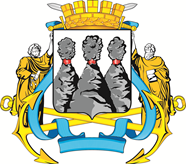 ГОРОДСКАЯ ДУМАПЕТРОПАВЛОВСК-КАМЧАТСКОГО ГОРОДСКОГО ОКРУГАот 24.08.2022 № 1235-р50-я сессияг.Петропавловск-КамчатскийО досрочном освобождении от должности аудитора Контрольно-счетной палаты Петропавловск-Камчатского городского округа Остринской Л.В.Председатель Городской Думы Петропавловск-Камчатского городского округа Г.В. Монахова